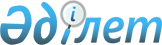 Об утрате силы решения акима сельского округа Майкомген за № 11 от 05 октября 2009 года "О присвоении наименования улицам села Майкомген и населенного пункта Аккудык"Решение акима Майкомгенского сельского округа Жылыойского района Атырауской области от 24 июня 2010 года № 8      В соответствии с Законом Республики Казахстан № 148 от 23 января 2001 года "О местном государственном управлении и самоуправления в Республике Казахстан" и на основании исполнительного листа Специализированного межрайонного экономического суда Атырауской области от 2010 года за №-1768/5-09, 2-22/5-10 РЕШИЛ:

      Решение акима сельского округа Майкомген № 11 от 5 октября 2009 года "О присвоении наименования улицам села Майкомген и населенного пункта Аккудык" (зарегистрированное в реестре государственной регистрации нормативных правовых актов за № 4-2-130, официально опубликованное в районной газете "Кең Жылыой" 5 октября 2009 года за № 45) признать утратившим силу.


					© 2012. РГП на ПХВ «Институт законодательства и правовой информации Республики Казахстан» Министерства юстиции Республики Казахстан
				
      Аким сельского округа

Е. Аққұсов
